ΕΛΛΗΝΙΚΗ ΔΗΜΟΚΡΑΤΙΑ                                                              Καλλιθέα  09/07/2018ΝΟΜΟΣ ΑΤΤΙΚΗΣΔΗΜΟΣ ΚΑΛΛΙΘΕΑΣ                                                                        Αριθ. Πρωτ :  38802ΔΙΕΥΘΥΝΣΗ     : Οικονομική                 ΤΜΗΜΑ             : Προϋπολογισμού & Εκκαθάρισης Δαπανών  				                           ΤΑΧ. Δ/ΝΣΗ	   : Ματζαγριωτάκη 76                                                                   Π Ρ Ο Σ                                                        ΑΡΜΟΔΙΟΣ       : Δράκου Αγγελική   					           ΤΗΛΕΦΩΝΟ     : 2132070391               	                      Τον   Πρόεδρο του Δημοτικού ΣυμβουλίουΕMAIL                :a.drakou@kallithea.grΘέμα: «   Λήψη απόφασης για έγκριση καταβολής συμπληρωματικής τακτικής ετήσιας επιχορήγησης ποσού 250.000,00 €  στο νομικό πρόσωπο του Δήμου Καλλιθέας με την επωνυμία Οργανισμός Παιδικής Αγωγής και Άθλησης ''ΓΙΑΝΝΗΣ ΓΑΛΛΟΣ΄΄για το οικονομικό έτος 2018 (ΚΑ 00.6715.0001».	Σύμφωνα με το άρθρο 235 του Ν.3463/06, ορίζεται ότι «Πόροι των δημοτικών νομικών προσώπων είναι ιδίως:α) η ετήσια τακτική ή τυχόν έκτακτη επιχορήγηση του Δήμου ή της Κοινότητας,β) κάθε είδους εισφορές, επιχορηγήσεις, δωρεές, κληρονομίες και κληροδοσίες,γ) εισπράξεις από το αντίτιμο των πραγμάτων ή των υπηρεσιών, που παρέχουν τα ιδρύματα,δ) πρόσοδοι από τη δική τους περιουσία, καθώς και από τη συμμετοχή τους σε προγράμματα».	Σύμφωνα με τη συστατική πράξη του ΝΠΔΔ , η τακτική επιχορήγηση του ανέρχεται σε  8.000.000,00 €. Το ύψος του ποσού καθορίζεται κάθε έτος με απόφαση Δημοτικού Συμβουλίου και προβλέπεται στον ετήσιο Προϋπολογισμό του Δήμου Καλλιθέας.Με την αριθ. 12/17-01-2018 (ΑΔΑ: ΨΗ7ΨΩΕΚ-ΙΛ2) προγενέστερη Απόφαση του Δημοτικού Συμβουλίου εγκρίθηκε τακτική επιχορήγηση ποσού 2.600.000,00 ευρώ.Στον προϋπολογισμό του Δήμου μας, που ψηφίστηκε με την αριθ. 548/20-11-2017 (Α.Δ.Α: 6ΟΤΝΩΕΚ-ΖΡΚ) απόφαση του Δημοτικού μας Συμβουλίου και εγκρίθηκε με την αριθ. 110956/39133/22-12-17 απόφαση της οικείας Αποκεντρωμένης Διοίκησης, καθώς και στην 5η αναμόρφωση  που ψηφίστηκε με την αριθ. 377/25-06-2018 (Α.Δ.Α: ΩΘ2ΥΩΕΚ-8ΨΘ) απόφαση του Δημοτικού Συμβουλίου με την οποία αναμορφώθηκε η σχετική πίστωση.Με βάση τα ανωτέρω και λαμβάνοντας υπόψη τις ανάγκες του Νομικού Προσώπου του Δήμου μας, εισηγούμαστε προς το Δημοτικό συμβούλιο:	Την έγκριση καταβολής συμπληρωματικής τακτικής επιχορήγησης ποσού  250.000,00 €,  στο ΝΠΔΔ του Δήμου μας με την επωνυμία Οργανισμός Παιδικής Αγωγής και Άθλησης ''ΓΙΑΝΝΗΣ ΓΑΛΛΟΣ΄΄, που συστάθηκε με την αριθμ. 6/2011 Απόφαση Δημ. Συμβουλίου (ΦΕΚ 502/τ.Β/01-04-2011).Η παραπάνω δαπάνη θα βαρύνει την με Κ.Α: 00.6715.0001 πίστωση του προϋπολογισμού του Δήμου οικ. έτους 2018 με τίτλο «Επιχορήγηση Οργανισμού Παιδικής Αγωγής και Αθλησης " ΓΙΑΝΝΗΣ ΓΑΛΛΟΣ".Εσωτερική Διανομή:                                                                            Ο  ΑΝΤΙΔΗΜΑΡΧΟΣ- Γραφείο Δημάρχου- Γραφείο Αντιδημάρχου (κ. Μπαρμπάκου)- Γραφείο Γεν. Γραμματέα                                                            ΜΠΑΡΜΠΑΚΟΣ ΕΥΑΓΓΕΛΟΣ- Τμήμα Προϋπ/σμού & Εκκαθάρισης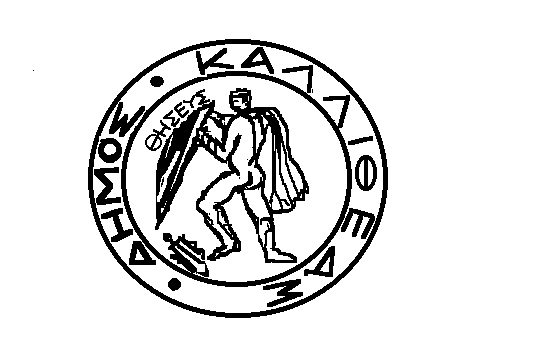 